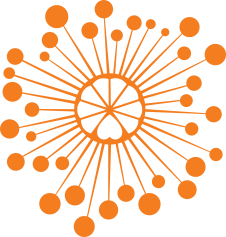 ИНФОРМАЦИОННЫЙ ЦЕНТР АТОМНОЙ ЭНЕРГИИ214000, г. Смоленск, ул. Пржевальского, 4; тел. (4812) 68-30-85www.smolensk.myatom.ru  e-mail: smolensk@myatom.ruРазберем на атомы: ученье – свет 30 августа Информационный центр по атомной энергии (ИЦАЭ) Смоленска и креативное пространство «Штаб» провели очередной выпуск научно-популярного ток-шоу «Разберём на атомы» с темой «Ученье – свет». Накануне учебного года эксперты вместе со зрителями разобрали на атомы не только современное образование, но и то, каким оно должно стать, чтобы отвечать потребностям и интересам общества.Экспертами ток-шоу выступили: - Артём Гебелев, сооснователь проекта «ОбрЭкос: образовательные экосистемы», модератор бизнес-школы «Сколково»- Демьян Валуев, кандидат исторических наук, доцент Смоленского государственного университета- Михаил Шамшурин, ведущий инструктор учебно-тренировочного подразделения Смоленской АЭС.«В современной системе образования все хорошо до момента, когда человек выходит из вуза и начинает искать работу», – считает Артем Гебелев. По его мнению, в современном мире важны навыки переговоров, умение коммуницировать. Сегодня ключевая проблема образования в том, что бизнес предъявляет требования, за которыми школа и вуз просто не успевают. «Поэтому учиться предстоит постоянно. Вы больше не сможете с одним дипломом радоваться всю жизнь», – «успокоил» аудиторию Гебелев. О том, каким было образование в Смоленском регионе 100 лет назад, рассказал Демьян Валуев. «До революции высшего образования как такового у нас не было. Но новая власть понимала, что нужны грамотные специалисты и система подготовки профессионалов. И тогда встал вопрос о создании университетов на базе существующих учебных заведений», – рассказал Валуев. Зрители ток-шоу узнали, кто стоял у истоков создания Смоленского университета (а затем и пединститута), какие видные ученые и деятели культуры преподавали в нем. «Смоленский университет стал неким зародышем, зерном, из которого выросло современное образование региона. Например, долгое время – вплоть до начала войны – при университете работала первая в области обсерватория, а одним из преподавателей должен был стать поэт Серебряного века Вячеслав Иванов. И сегодня Смоленский государственный университет – это хранитель традиций», – убежден Демьян Валуев. О том, как обучают атомщиков, чтобы объекты атомной отрасли работали безопасно, рассказал Михаил Шамшурин. По его словам, «подготовка специалистов для безопасной работы атомного объекта – это регулярные тренировки». Шамшурин рассказал о лабораториях, учебных мастерских и мультимедийных классах, где проходит подготовку персонал Смоленской АЭС. Особое внимание, по словам эксперта, уделяется радиационной безопасности. Для обучения используется специальный тренажер, на котором атомщик отрабатывает навык правильно пользоваться приборами и проходить зону контролируемого доступа. Авторы лучших вопросов из зала традиционно получили призы от ИЦАЭ. «Разберём на атомы» – это три мини-лекции за один вечер, научные дискуссии с коллегами и зрителями, междисциплинарное исследование в прямом эфире. 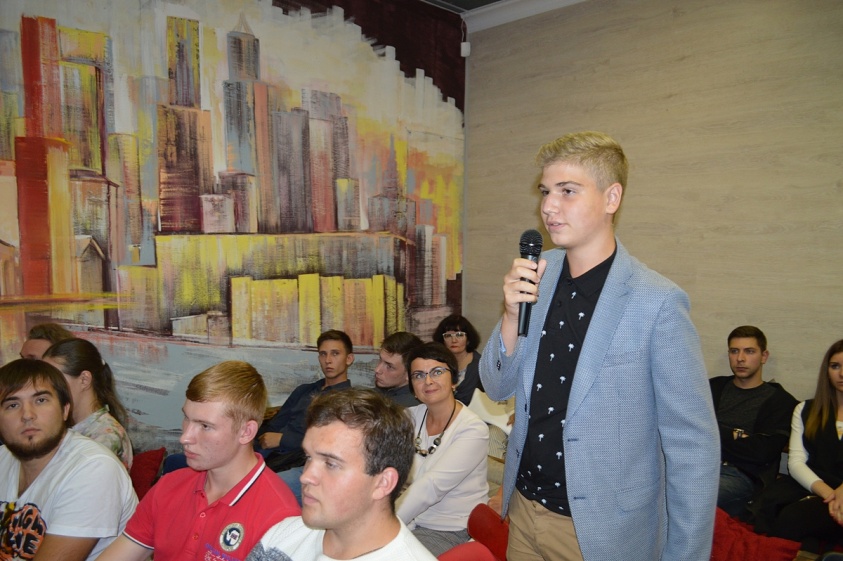 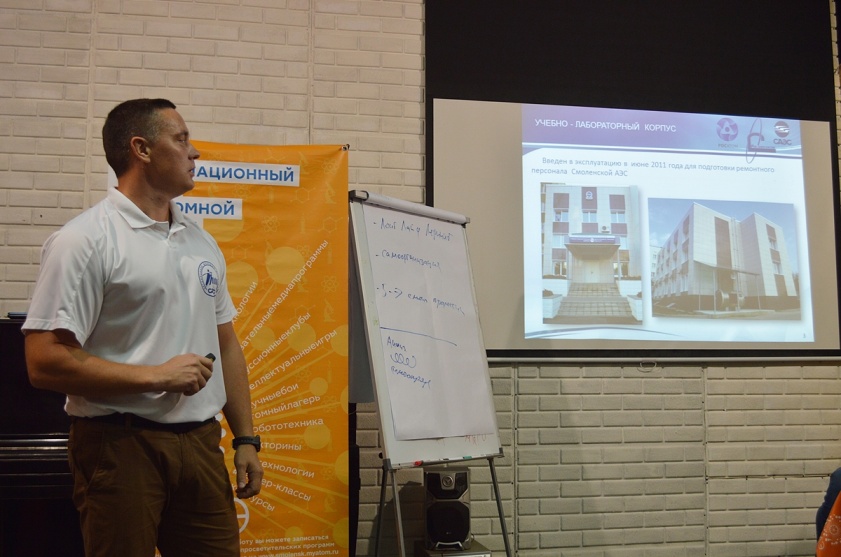 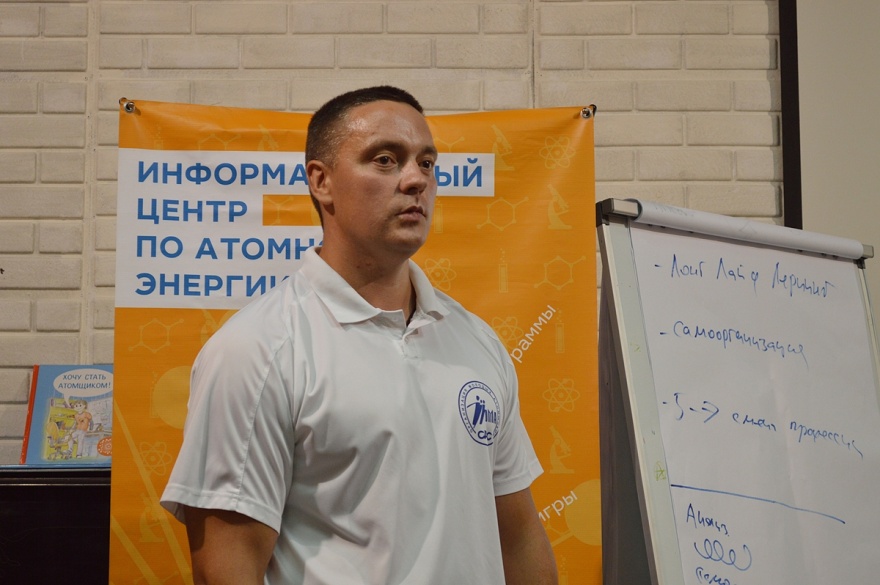 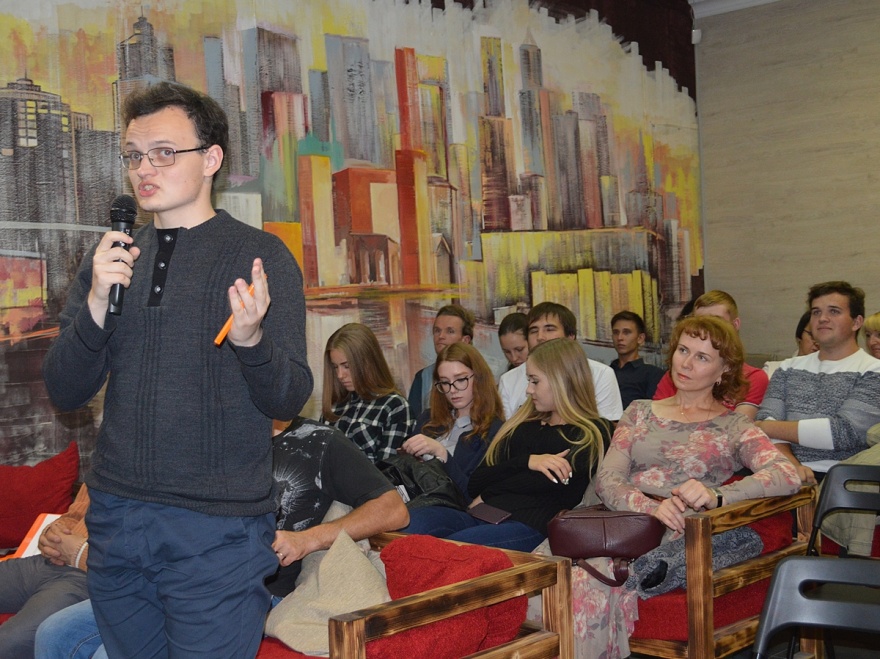 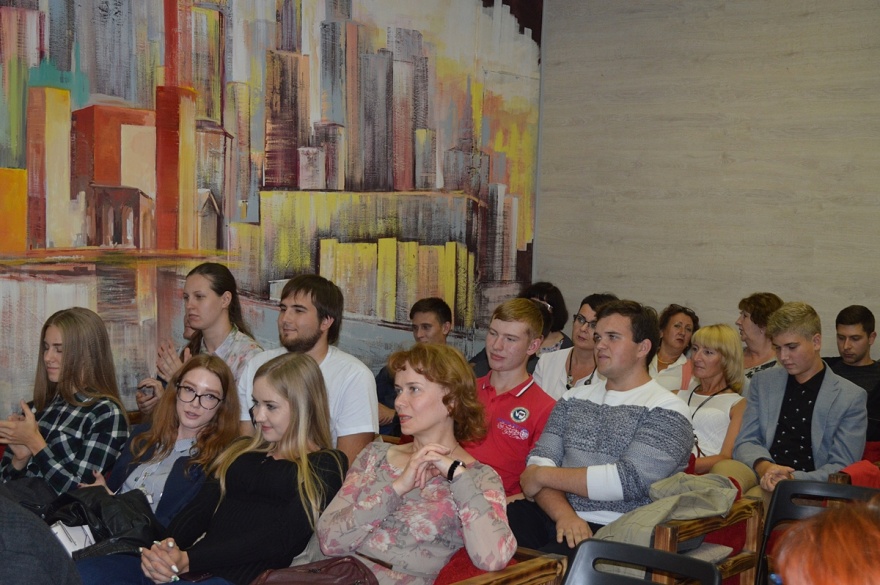 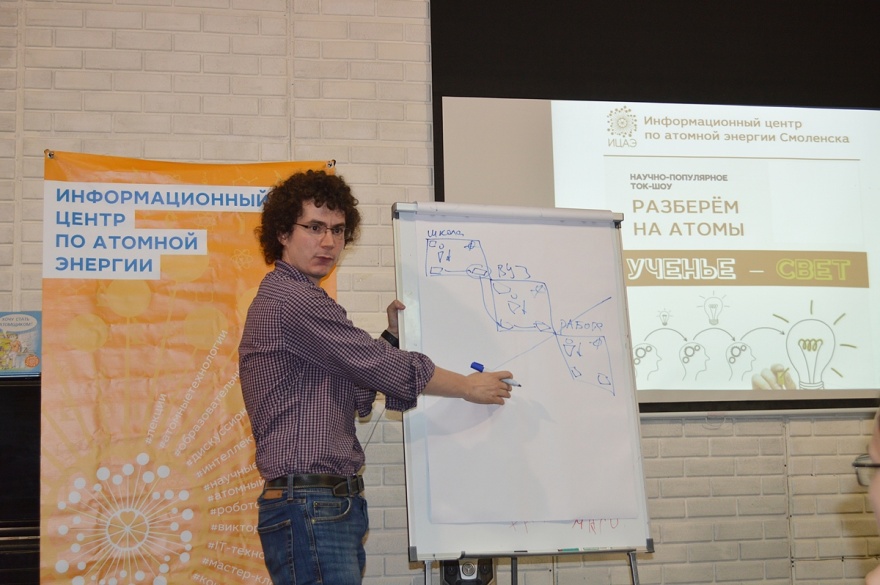 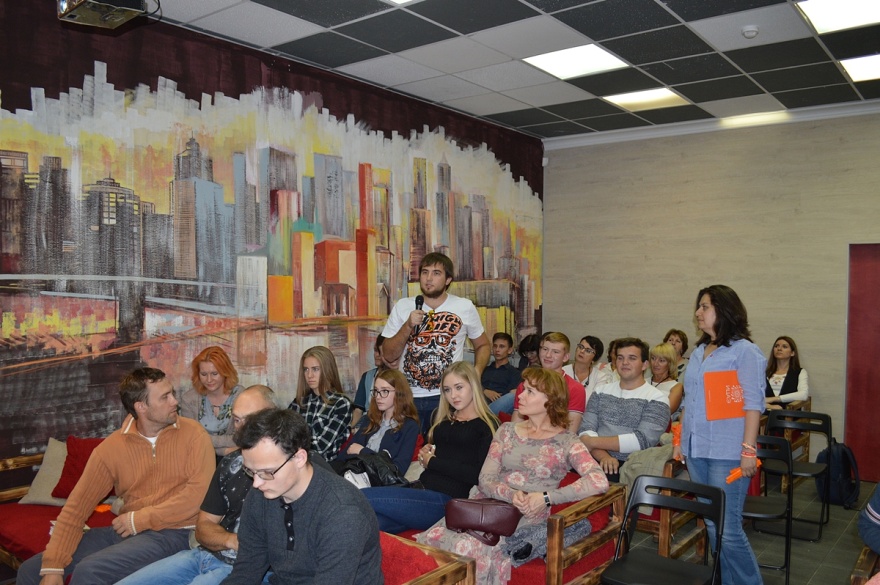 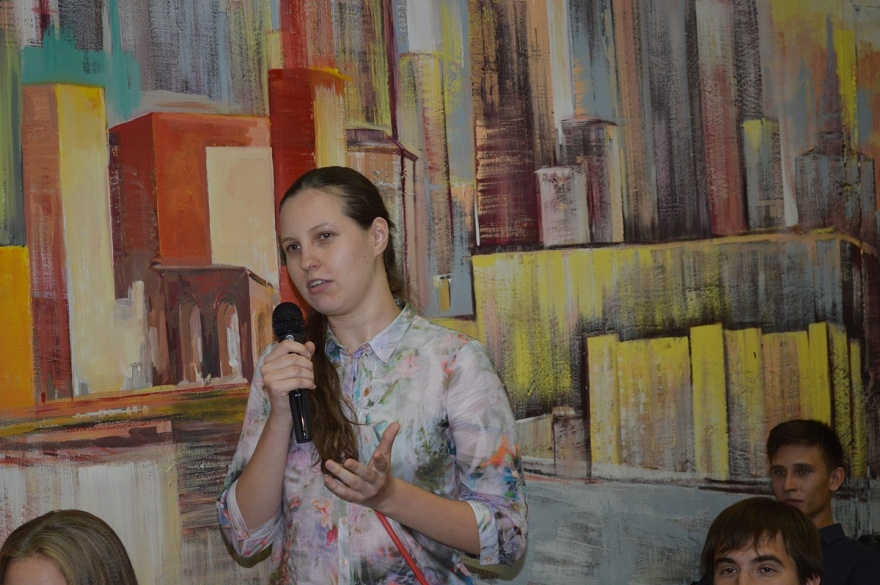 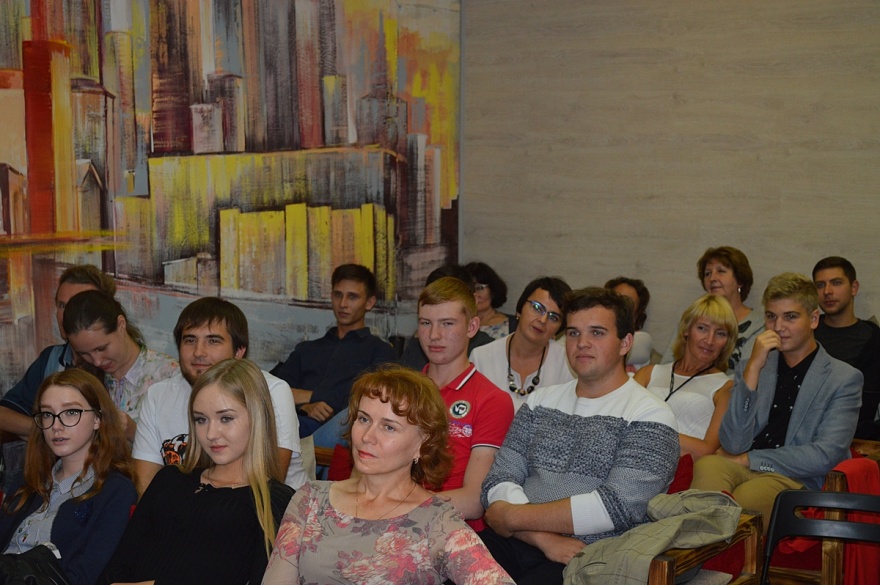 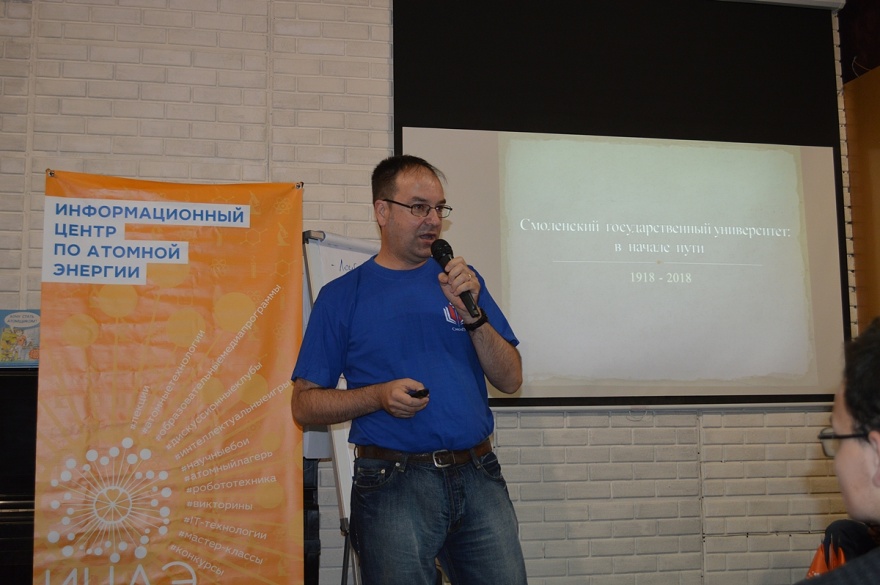 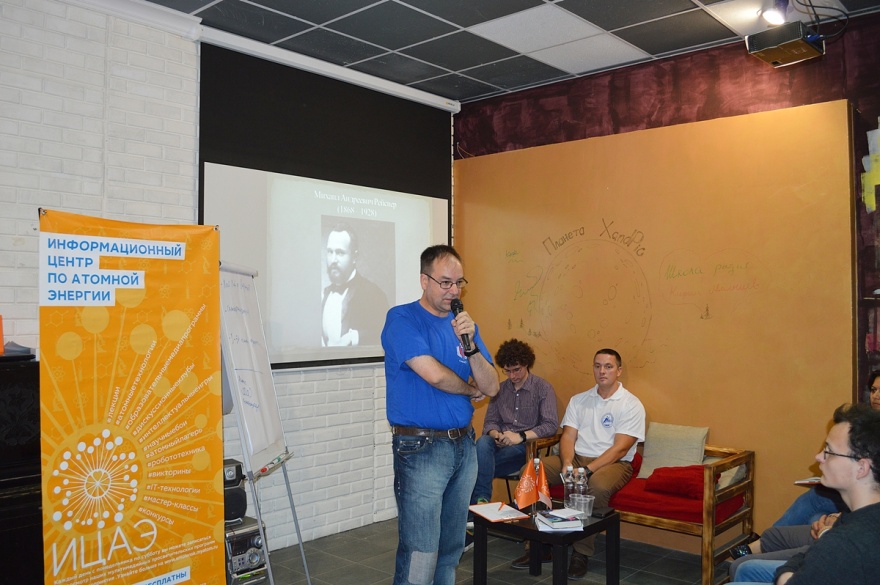 